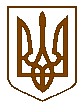 УКРАЇНАКОМИШУВАСЬКА СЕЛИЩНА РАДАОРІХІВСЬКОГО РАЙОНУ ЗАПОРІЗЬКОЇ  ОБЛАСТІП’ЯТНАДЦЯТА СЕСІЯВОСЬМОГО СКЛИКАННЯРІШЕННЯПро внесення змін та доповнень в рішення від  18.04.2017 № 05 «Про затвердження переліку майна комунальної  власності територіальної громади в особі Комишуваської селищної ради Оріхівського району Запорізької області»Керуючись статтями 26, 60 та пункту 10 Прикінцевих та перехідних положень Закону України «Про місцеве самоврядування в Україні», Закону України «Про добровільне об'єднання територіальних громад», статтею 142 Конституції України, статтею 329 Цивільного кодексу України, з метою упорядкування та організації інформації про майно комунальної власності ради, Комишуваська селищна радаВИРІШИЛА:1.Внести зміни в п.1 рішення від 18.04.2017 року № 05«Про затвердження переліку майна комунальної  власності територіальної громади в особі Комишуваської селищної ради Оріхівського районуЗапорізької області» виклавши Додаток 1 цього рішення  в новій редакції, інформація додається.2. Контроль за виконанням цього рішення покласти на постійну комісію з питань промисловості, підприємництва, транспорту, житлово-комунального господарства та комунальної власності.Селищний голова                                                                Ю.В. Карапетян06.09.2017 № 01   